The University regularly organizes various Short Term Exchange Programs. Students from International & National Universities and colleges visit our campus, and students from our colleges visit the other universities. 14 undergraduate medical students from Technical university of Texas for learning regarding Tropical diseases and 2 interns from our University to Texas ( under the aegis of Department of Medicine in 2020)  The department of Conservative Dentistry & Endodontics conducts a week long student exchange programs since 2017, in which post graduate students of the specialty come and take part in various academic, clinical and cultural activities. This year, the program was held from 28th February and 5th March 2022 in which 21 students from 9 colleges across the country. Also, in September 2019 4 residents of Department of Conservative Dentistry & Endodontics visited Saveetha Dental College, Chennai.11 students from IIT Kanpur visited K.G.M.U. for internship between 7th to 18th May 2019. Students rotated in various clinical departments to identify needs where bio-medical innovations might be beneficial and  feasible.For the first time, two MBBS students from King George's Medical University went to Syndey Medical School on observational fellowship for a month Between August and October 2017.
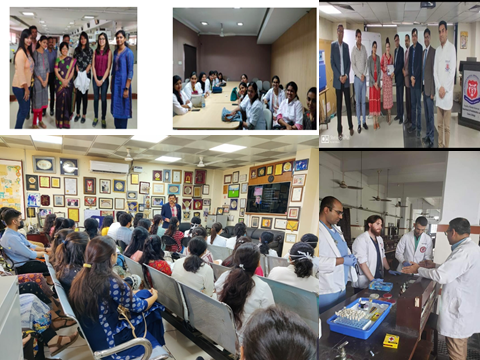 *